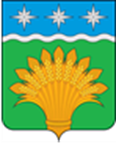 КЕМЕРОВСКАЯ ОБЛАСТЬ - КУЗБАСССовет народных депутатов Юргинского муниципального округапервого созыватридцать первое заседаниеРЕШЕНИЕот 23 декабря 2021 года № 171-НАОб установлении размера ежемесячного денежного вознаграждения председателя Ревизионной комиссии Юргинского муниципального округаВ соответствии с Федеральным Законом от 06.10.2003 № 131-ФЗ «Об общих принципах организации местного самоуправления в Российской Федерации», Постановлением Коллегии Администрации Кемеровской области от 24.09.2010 №423 «Об установлении нормативов формирования расходов на оплату труда депутатов, выборных должностных лиц местного самоуправления, осуществляющих свои полномочия на постоянной основе, и муниципальных служащих» (с изменениями от 13.12.2021 №741), статьей 43 Устава Юргинского муниципального округа, Совет народных депутатов Юргинского муниципального округа РЕШИЛ:1. Установить размер ежемесячного денежного вознаграждения председателю Ревизионной комиссии Юргинского муниципального округа в размере 31864 рублей с начислением районного коэффициента.2. Установить в расчете на год 13 денежных вознаграждений.3. Считать утратившим силу решение Совета народных депутатов Юргинского муниципального округа от 28.10.2021 №157-НА «О размере оплаты труда председателя  Ревизионной комиссии Юргинского муниципального округа».4. Настоящее решение опубликовать  в газете «Юргинские ведомости» и разместить в информационно-телекоммуникационной сети «Интернет» на официальном сайте администрации Юргинского муниципального округа. 5. Настоящее решение вступает в силу после его официального опубликования и распространяет свое действие на отношения, возникшие с 01.12.2021.6. Контроль за исполнением настоящего решения возложить на постоянную комиссию Совета народных депутатов по социальным вопросам, правопорядку и соблюдению законности.Председатель Совета народных депутатовЮргинского муниципального округа                                                            И. Я. БережноваГлава Юргинского муниципального округа		                                        Д. К. Дадашов23 декабря 2021 года